HOMEWORK1.Milí žiaci, napíšte si názov novej lekcie : LOOK! THE SEA! /luk z sí/  Pozri! More! a prepíšte nasledujúce slová do svojich zošitov, tak ako je to znázornené v tejto tabuľke a naučte sa ich.2. Otvorte si vaše pracovné zošity na str. 82 Vypracujte cvičenie  1(dopĺňajte chýbajúce písmená  z balónov do slov, obrázky vyfarbite.Vypracujte cvičenie  2 (pospájajte slová opačného významu a význam týchto slov(ktorým slovám nerozumiete nájdite v prekladači)si zapíšte do svojich zošitov. Niečo isto poznáte...Držte sa! Myslim na vás!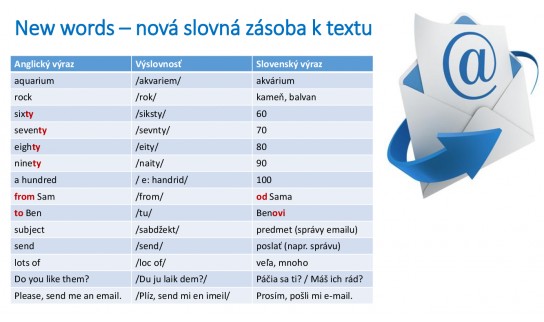 